Regulamin Rankingu GminWojewództwa Śląskiego2023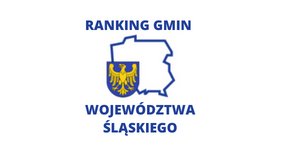 Rozdział I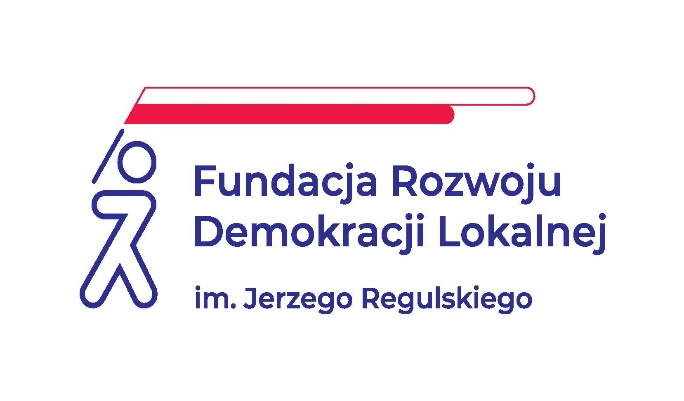 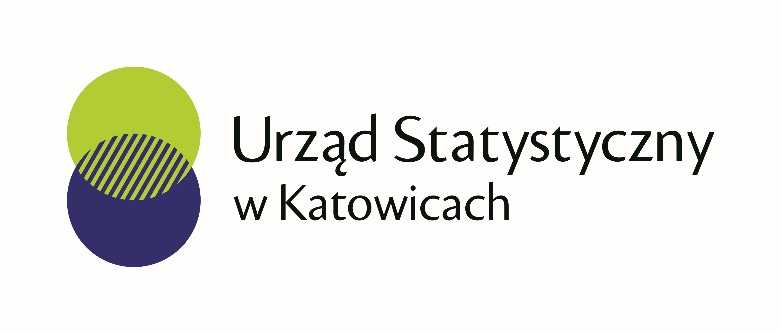 Informacje ogólne§ 1Cel RankinguIdeą Rankingu Gmin Województwa Śląskiego jest wyłonienie i promowanie gmin wyróżniających się pod względem rozwoju zrównoważonego, łączącego kwestie społeczne, gospodarcze, środowiskowe i przestrzenne,co ma bezpośrednie przełożenie na jakość życia obecnych i przyszłych mieszkańców.Zgodnie z przyjętą „Metodologią Rankingu Gmin Województwa Śląskiego” (stanowiącą Załącznik nr 1 do niniejszego Regulaminu) analizowany jest poziom rozwoju gmin w wymiarze gospodarczym i społecznym, z poszanowaniem środowiska i przestrzeni.Celem Rankingu jest ocena, na podstawie danych pochodzących z systemu statystyki publicznej oraz ze źródeł zewnętrznych, potencjału i aktywności gmin województwa śląskiego w sferze gospodarczej i społecznej oraz ich sytuacji finansowej.§ 2Przedmiot RankinguW ramach Rankingu ocenie poddawane są wszystkie gminy województwa śląskiego.Narzędziem oceny poziomu rozwoju gminy jest syntetyczny wskaźnik rankingowy wyliczony w oparciu o 16 wskaźników mierzących potencjał, aktywność i wyniki osiągane przez gminę w sferze gospodarczej, społecznej, środowiskowej i przestrzennej (rozwój zrównoważony).Lista wskaźników służących do obliczenia syntetycznego wskaźnika rankingowego, obejmuje:1.	Średnioroczne dochody własne budżetów gmin na 1 mieszkańca w latach (n-3) – (n-1)2.	Średnioroczne wydatki majątkowe inwestycyjne budżetów gmin na 1 mieszkańca w latach (n-3) – (n-1)3.	Średnioroczny wskaźnik zadłużenia budżetów gmin w latach (n-3) – (n-1)4.	„Udział wydatków bieżących budżetów gmin na administrację publiczną w wydatkach ogółem w (n-1) roku”,5.	Średnioroczne środki z Unii Europejskiej i innych źródeł niepodlegające zwrotowi na finansowanie programów i projektów unijnych stanowiące dochód budżetów gmin na 1 mieszkańca w latach (n-3) – (n-1)6.	Liczba podmiotów gospodarki narodowej zarejestrowanych w REGON na 1000 ludności w wieku produkcyjnym w (n-1) r.7.	Wyniki egzaminu ósmoklasisty w roku szkolnym (n-1)/n– średni wynik w % liczony język polski, matematyka i najpopularniejszy język obcy8.	Saldo migracji na 1000 ludności w (n-1) r.9.	Wydatki budżetów gmin na kulturę i ochronę dziedzictwa narodowego (z wyłączeniem wydatków majątkowych inwestycyjnych) na 1 mieszkańca w (n-1) r.10.  Udział środków przekazanych organizacjom pozarządowym i innym podmiotom prowadzącym działalność pożytku publicznego w wydatkach bieżących budżetów gmin w (n-1) r.11. Wydatki budżetów gmin na ochronę powietrza atmosferycznego i klimatu na 1 mieszkańca w (n-1) r.12. Odsetek korzystających z sieci kanalizacyjnej w (n-1) r.13. Przyrost naturalny na 1000 ludności w (n-1) r.14. Udział powierzchni objętej obowiązującymi miejscowymi planami zagospodarowania przestrzennego w powierzchni ogółem gminy w (n-1) r.15. Wydatki bieżące na oświatę, wychowanie i opiekę nad dzieckiem w wieku do lat 3 na 1 mieszkańca w wieku przedprodukcyjnym w (n-1) r.16. Udział nakładów na szkolenia pracowników rad i urzędów gmin w wydatkach bieżących budżetów gmin na administrację publiczną w (n-1) r.Wyżej wymienione wskaźniki zostały wyjaśnione szczegółowo w „Metodologii Rankingu Gmin Województwa Śląskiego” (stanowiącej Załącznik nr 1 do niniejszego Regulaminu).§ 3Organizatorzy RankinguOrganizatorem Rankingu jest Fundacja Rozwoju Demokracji Lokalnej im. Jerzego Regulskiego / Ośrodek Kształcenia Samorządu Terytorialnego im. Waleriana Pańki w Katowicach.2.	Partnerem Rankingu jest Urząd Statystyczny w Katowicach. § 4PatronatyPatronat honorowy nad Rankingiem objąć mogą przedstawiciele władz samorządowych szczebla wojewódzkiego, reprezentanci władz krajowych w województwie oraz regionalne związki
 i stowarzyszenia JST.2. 	Logotyp patrona umieszczony zostanie w materiałach promujących Ranking, a informacja o patronacie będzie dystrybułowana razem z informacjami o Rankingu do partnerów medialnych.3. 	Patronat medialny nad Rankingiem sprawować mogą lokalne i regionalne redakcje telewizyjne, radiowe, prasowe oraz redakcje portali internetowych.§ 5Sponsorzy Sponsorem Rankingu może zostać podmiot, którego działania nie stoją w sprzeczności z ideą rozwoju samorządności. Każdorazowo charakter udziału sponsora w przedsięwzięciu określać będzie dwustronna umowa, podpisana przez umocowanego prawnie przedstawiciela sponsora oraz przedstawiciela organizatora,posiadającego zdolność prawną do reprezentacji OKST.Rozdział IIInformacje szczegółowe§ 6Metodologia ocenyRanking został przygotowany na podstawie danych za rok 2022; w przypadku wskaźników uwzględniających perspektywę kilkuletnią dane dotyczą lat 2020–2022, natomiast wyniki egzaminu ósmoklasisty obejmują rok szkolny 2022/2023 (egzamin został przeprowadzony w 2023 r.)Źródłem danych są zasoby statystyki publicznej oraz dane zewnętrzne pozyskane przez Urząd Statystyczny w Katowicach (z Okręgowej Komisji Egzaminacyjnej w Jaworznie oraz Ministerstwa Finansów).Prace o charakterze analityczno-statystycznym służące do przygotowania Rankingu prowadzi Urząd Statystyczny w Katowicach.W ramach przyjętej metodologii kolejność gmin w Rankingu zostanie wyznaczona przy zastosowaniu syntetycznego wskaźnika rankingowego wyliczonego oddzielnie dla każdej gminy. Zwycięzcą Rankingu zostanie gmina, która uzyska najwyższą wartość syntetycznego wskaźnika rankingowego.Syntetyczny wskaźnik rankingowy obliczany jest według wzoru: przy czymgdzie m oznacza liczbę cech, αj to waga j–tej zmiennej, natomiast to znormalizowane wartości wskaźników, i oznacz kolejny badany obiektSzczegółowe objaśnienia sposobu obliczania syntetycznego wskaźnika rankingowego zawarte są w „Metodologii Rankingu Gmin Województwa Śląskiego” (stanowiącej Załącznik nr 1 do niniejszego Regulaminu).§ 7Procedura ogłaszania wyników RankinguOficjalne ogłoszenie wyników Rankingu nastąpi w listopadzie 2023 r.Wyniki rankingu, obejmujące 25 gmin, które uzyskają najwyższą wartość syntetycznego wskaźnika rankingowego, opublikowane będą na stronie internetowej www.okst.pl § 8Postanowienia końcoweRegulamin nie przewiduje trybu odwoławczego od wyników Rankingu.Organizator Rankingu zastrzega sobie prawo interpretacji zapisów niniejszego Regulaminu.W kwestiach nieujętych w Regulaminie ostateczną decyzję podejmuje Organizator. Dodatkowe informacje na temat Rankingu można uzyskać:Fundacja Rozwoju Demokracji Lokalnej im. Jerzego RegulskiegoOśrodek Kształcenia Samorządu Terytorialnego im. W. Pańkiul.Moniuszki 7, Katowicemail biuro@okst.pltel. 32 206 98 43,Niniejszy Regulamin wraz z załącznikami jest dostępny na stronie internetowej www.okst.plRegulamin obowiązuje z dniem zatwierdzenia przez Dyrektora Ośrodka Kształcenia Samorządu Terytorialnego im. W. Pańki w Katowicach.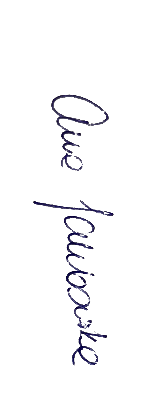 1.10.2023 ………………..............................(pieczątka, data i podpis)